Name __________________										      Period ___My Proficiency ScaleSocial Studies: World CulturesChapter 11: Ancient Greek CivilizationSocial Studies: World CulturesChapter 11: Ancient Greek CivilizationWhat is your proof?Score 4.0I can…  ______  Write a five paragraph argumentative essay defending or denying 
               Alexander’s greatness.______  Research a Greek god/dess and design a “Barbie” doll or action 
               figure that creatively represents that god/dess’s personality and    
               characteristics.Mythological Barbie/Action FigureScore 3.0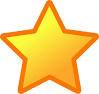 I can…_____  Compare and contrast warring factions in ancient Greece._____  Synthesize(combine) information on the Greek arts._____  Summarize Greek advances in science, math, and medicine._____  Draw conclusions about important scholars and scientists of ancient 
             Greece.
Primary Source AnalysisUnit AssessmentGraphic OrganizersClass Debates/discussionsScore 2.0I can…_____  Define key terms, people, places, and events in early Greek history._____  Identify evidence about the course of ancient Greek wars._____  Sequence events that occurred during the conquests of Philip and 
             Alexander._____  Recognize the influence of Greek culture._____  Identify important ideas and details about Greek religion.Guided NotesQuizzesWorksheets/Journal activitiesQuizletMap activitiesScore 1.0With help, partial success at score 2.0 contentScore 0
Even with help, no success.